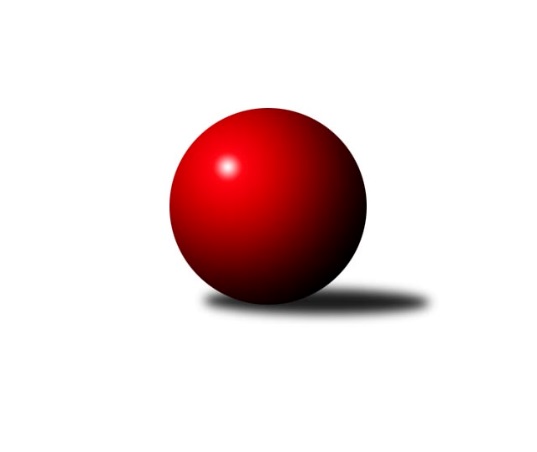 Č.26Ročník 2021/2022	24.5.2024 Mistrovství Prahy 2 2021/2022Statistika 26. kolaTabulka družstev:		družstvo	záp	výh	rem	proh	skore	sety	průměr	body	plné	dorážka	chyby	1.	SK Žižkov C	24	17	1	6	129.0 : 63.0 	(185.5 : 102.5)	2451	35	1708	743	44.7	2.	TJ Kobylisy C	24	15	1	8	109.5 : 82.5 	(161.0 : 127.0)	2404	31	1698	706	53.3	3.	TJ Kobylisy B	24	13	2	9	106.5 : 85.5 	(154.5 : 133.5)	2374	28	1683	692	54.3	4.	KK Slavoj D	24	12	2	10	101.5 : 90.5 	(150.5 : 137.5)	2414	26	1702	711	48.4	5.	TJ Rudná C	24	12	1	11	97.0 : 95.0 	(143.5 : 144.5)	2366	25	1678	688	60	6.	KK Konstruktiva D	24	12	1	11	89.5 : 102.5 	(131.5 : 156.5)	2363	25	1689	674	56.4	7.	TJ Vršovice B	24	12	0	12	101.0 : 91.0 	(156.0 : 132.0)	2332	24	1648	684	54.2	8.	SK Uhelné sklady C	24	12	0	12	95.5 : 96.5 	(140.0 : 148.0)	2301	24	1633	668	57.1	9.	AC Sparta B	24	11	2	11	93.0 : 99.0 	(138.0 : 150.0)	2402	24	1700	702	55.4	10.	KK Slavia B	24	10	3	11	94.5 : 97.5 	(148.0 : 140.0)	2323	23	1628	695	52.3	11.	SK Meteor D	24	11	0	13	87.0 : 105.0 	(132.0 : 156.0)	2352	22	1673	679	55.1	12.	KK Slavia C	24	6	1	17	69.5 : 122.5 	(113.5 : 174.5)	2312	13	1634	678	53	13.	SK Uhelné sklady D	24	6	0	18	74.5 : 117.5 	(118.0 : 170.0)	2302	12	1654	648	59.5Tabulka doma:		družstvo	záp	výh	rem	proh	skore	sety	průměr	body	maximum	minimum	1.	SK Žižkov C	12	11	1	0	80.5 : 15.5 	(108.0 : 36.0)	2670	23	2751	2531	2.	TJ Vršovice B	12	11	0	1	71.5 : 24.5 	(95.5 : 48.5)	2401	22	2493	2266	3.	KK Konstruktiva D	12	10	1	1	63.0 : 33.0 	(85.5 : 58.5)	2526	21	2620	2442	4.	TJ Rudná C	12	10	0	2	67.0 : 29.0 	(89.5 : 54.5)	2440	20	2535	2291	5.	SK Uhelné sklady C	12	10	0	2	64.0 : 32.0 	(81.0 : 63.0)	2367	20	2437	2325	6.	TJ Kobylisy B	12	9	1	2	66.5 : 29.5 	(93.0 : 51.0)	2334	19	2457	2238	7.	KK Slavoj D	12	9	1	2	63.0 : 33.0 	(86.0 : 58.0)	2584	19	2702	2509	8.	TJ Kobylisy C	12	9	0	3	58.5 : 37.5 	(82.5 : 61.5)	2316	18	2381	2268	9.	SK Meteor D	12	9	0	3	58.0 : 38.0 	(78.0 : 66.0)	2472	18	2552	2386	10.	KK Slavia B	12	6	2	4	52.0 : 44.0 	(79.0 : 65.0)	2226	14	2467	1786	11.	AC Sparta B	12	6	1	5	49.0 : 47.0 	(73.0 : 71.0)	2508	13	2659	2413	12.	SK Uhelné sklady D	12	5	0	7	48.5 : 47.5 	(70.5 : 73.5)	2321	10	2378	2250	13.	KK Slavia C	12	5	0	7	41.0 : 55.0 	(63.0 : 81.0)	2295	10	2441	1935Tabulka venku:		družstvo	záp	výh	rem	proh	skore	sety	průměr	body	maximum	minimum	1.	TJ Kobylisy C	12	6	1	5	51.0 : 45.0 	(78.5 : 65.5)	2406	13	2587	2266	2.	SK Žižkov C	12	6	0	6	48.5 : 47.5 	(77.5 : 66.5)	2427	12	2623	2274	3.	AC Sparta B	12	5	1	6	44.0 : 52.0 	(65.0 : 79.0)	2394	11	2593	2278	4.	KK Slavia B	12	4	1	7	42.5 : 53.5 	(69.0 : 75.0)	2334	9	2571	1961	5.	TJ Kobylisy B	12	4	1	7	40.0 : 56.0 	(61.5 : 82.5)	2377	9	2488	2169	6.	KK Slavoj D	12	3	1	8	38.5 : 57.5 	(64.5 : 79.5)	2395	7	2589	2278	7.	TJ Rudná C	12	2	1	9	30.0 : 66.0 	(54.0 : 90.0)	2357	5	2556	2117	8.	SK Uhelné sklady C	12	2	0	10	31.5 : 64.5 	(59.0 : 85.0)	2310	4	2476	2020	9.	SK Meteor D	12	2	0	10	29.0 : 67.0 	(54.0 : 90.0)	2338	4	2520	2206	10.	KK Konstruktiva D	12	2	0	10	26.5 : 69.5 	(46.0 : 98.0)	2364	4	2538	2158	11.	KK Slavia C	12	1	1	10	28.5 : 67.5 	(50.5 : 93.5)	2314	3	2459	2109	12.	TJ Vršovice B	12	1	0	11	29.5 : 66.5 	(60.5 : 83.5)	2324	2	2453	2145	13.	SK Uhelné sklady D	12	1	0	11	26.0 : 70.0 	(47.5 : 96.5)	2294	2	2446	2020Tabulka podzimní části:		družstvo	záp	výh	rem	proh	skore	sety	průměr	body	doma	venku	1.	SK Žižkov C	12	10	1	1	70.5 : 25.5 	(94.0 : 50.0)	2498	21 	5 	1 	0 	5 	0 	1	2.	KK Slavoj D	12	8	0	4	57.0 : 39.0 	(82.0 : 62.0)	2419	16 	5 	0 	1 	3 	0 	3	3.	TJ Kobylisy C	12	7	1	4	57.0 : 39.0 	(80.5 : 63.5)	2389	15 	4 	0 	1 	3 	1 	3	4.	TJ Rudná C	12	7	0	5	54.0 : 42.0 	(78.0 : 66.0)	2392	14 	5 	0 	1 	2 	0 	4	5.	SK Uhelné sklady C	12	7	0	5	51.5 : 44.5 	(71.5 : 72.5)	2294	14 	6 	0 	1 	1 	0 	4	6.	AC Sparta B	12	7	0	5	48.0 : 48.0 	(71.0 : 73.0)	2360	14 	3 	0 	3 	4 	0 	2	7.	TJ Kobylisy B	12	6	1	5	52.0 : 44.0 	(77.5 : 66.5)	2402	13 	5 	1 	1 	1 	0 	4	8.	KK Konstruktiva D	12	6	0	6	42.5 : 53.5 	(62.5 : 81.5)	2389	12 	5 	0 	1 	1 	0 	5	9.	TJ Vršovice B	12	5	0	7	48.0 : 48.0 	(75.0 : 69.0)	2369	10 	5 	0 	1 	0 	0 	6	10.	SK Meteor D	12	5	0	7	41.0 : 55.0 	(66.0 : 78.0)	2347	10 	5 	0 	1 	0 	0 	6	11.	SK Uhelné sklady D	12	3	0	9	38.5 : 57.5 	(62.5 : 81.5)	2261	6 	2 	0 	3 	1 	0 	6	12.	KK Slavia B	12	2	2	8	33.5 : 62.5 	(61.5 : 82.5)	2188	6 	2 	1 	4 	0 	1 	4	13.	KK Slavia C	12	2	1	9	30.5 : 65.5 	(54.0 : 90.0)	2297	5 	2 	0 	3 	0 	1 	6Tabulka jarní části:		družstvo	záp	výh	rem	proh	skore	sety	průměr	body	doma	venku	1.	KK Slavia B	12	8	1	3	61.0 : 35.0 	(86.5 : 57.5)	2443	17 	4 	1 	0 	4 	0 	3 	2.	TJ Kobylisy C	12	8	0	4	52.5 : 43.5 	(80.5 : 63.5)	2404	16 	5 	0 	2 	3 	0 	2 	3.	TJ Kobylisy B	12	7	1	4	54.5 : 41.5 	(77.0 : 67.0)	2358	15 	4 	0 	1 	3 	1 	3 	4.	SK Žižkov C	12	7	0	5	58.5 : 37.5 	(91.5 : 52.5)	2450	14 	6 	0 	0 	1 	0 	5 	5.	TJ Vršovice B	12	7	0	5	53.0 : 43.0 	(81.0 : 63.0)	2302	14 	6 	0 	0 	1 	0 	5 	6.	KK Konstruktiva D	12	6	1	5	47.0 : 49.0 	(69.0 : 75.0)	2351	13 	5 	1 	0 	1 	0 	5 	7.	SK Meteor D	12	6	0	6	46.0 : 50.0 	(66.0 : 78.0)	2350	12 	4 	0 	2 	2 	0 	4 	8.	TJ Rudná C	12	5	1	6	43.0 : 53.0 	(65.5 : 78.5)	2343	11 	5 	0 	1 	0 	1 	5 	9.	AC Sparta B	12	4	2	6	45.0 : 51.0 	(67.0 : 77.0)	2455	10 	3 	1 	2 	1 	1 	4 	10.	KK Slavoj D	12	4	2	6	44.5 : 51.5 	(68.5 : 75.5)	2431	10 	4 	1 	1 	0 	1 	5 	11.	SK Uhelné sklady C	12	5	0	7	44.0 : 52.0 	(68.5 : 75.5)	2307	10 	4 	0 	1 	1 	0 	6 	12.	KK Slavia C	12	4	0	8	39.0 : 57.0 	(59.5 : 84.5)	2344	8 	3 	0 	4 	1 	0 	4 	13.	SK Uhelné sklady D	12	3	0	9	36.0 : 60.0 	(55.5 : 88.5)	2354	6 	3 	0 	4 	0 	0 	5 Zisk bodů pro družstvo:		jméno hráče	družstvo	body	zápasy	v %	dílčí body	sety	v %	1.	Roman Hrdlička 	KK Slavoj D 	20	/	24	(83%)	35.5	/	48	(74%)	2.	Jiří Bendl 	SK Uhelné sklady C 	18	/	23	(78%)	27.5	/	46	(60%)	3.	Pavel Váňa 	SK Žižkov C 	18	/	24	(75%)	34	/	48	(71%)	4.	Vladislav Škrabal 	SK Žižkov C 	17	/	20	(85%)	31	/	40	(78%)	5.	Hana Křemenová 	SK Žižkov C 	17	/	21	(81%)	33	/	42	(79%)	6.	Miroslav Viktorin 	AC Sparta B 	17	/	21	(81%)	29	/	42	(69%)	7.	Pavel Moravec 	TJ Kobylisy C 	17	/	22	(77%)	31	/	44	(70%)	8.	Dana Školová 	SK Uhelné sklady C 	17	/	24	(71%)	34	/	48	(71%)	9.	Milan Mareš 	KK Slavia B 	17	/	24	(71%)	33.5	/	48	(70%)	10.	Miloslav Dušek 	SK Uhelné sklady C 	16.5	/	22	(75%)	30	/	44	(68%)	11.	Vojtěch Vojtíšek 	TJ Kobylisy B 	16	/	21	(76%)	31	/	42	(74%)	12.	Josef Hladík 	TJ Vršovice B 	16	/	21	(76%)	28	/	42	(67%)	13.	Jiří Sládek 	KK Slavia C 	16	/	22	(73%)	32.5	/	44	(74%)	14.	Vladimír Strnad 	TJ Vršovice B 	16	/	22	(73%)	31	/	44	(70%)	15.	Jaroslav Pleticha ml.	KK Konstruktiva D 	16	/	22	(73%)	27	/	44	(61%)	16.	Michal Kocan 	KK Slavia B 	16	/	23	(70%)	30.5	/	46	(66%)	17.	Václav Císař 	TJ Kobylisy B 	15	/	21	(71%)	27	/	42	(64%)	18.	Karel Wolf 	TJ Vršovice B 	14.5	/	22	(66%)	24	/	44	(55%)	19.	Tomáš Pokorný 	SK Žižkov C 	14	/	20	(70%)	30	/	40	(75%)	20.	Kateřina Holanová 	KK Slavoj D 	14	/	21	(67%)	27	/	42	(64%)	21.	Josef Kocan 	KK Slavia B 	13	/	21	(62%)	27.5	/	42	(65%)	22.	Jan Vácha 	AC Sparta B 	13	/	22	(59%)	24	/	44	(55%)	23.	Miroslav Šostý 	SK Meteor D 	13	/	22	(59%)	22	/	44	(50%)	24.	Vladimír Dvořák 	SK Meteor D 	13	/	24	(54%)	23.5	/	48	(49%)	25.	Michal Kliment 	TJ Kobylisy B 	12.5	/	21	(60%)	22	/	42	(52%)	26.	Hana Zdražilová 	KK Slavoj D 	12.5	/	22	(57%)	24	/	44	(55%)	27.	Zdeněk Šrot 	TJ Kobylisy C 	12.5	/	24	(52%)	22	/	48	(46%)	28.	Robert Kratochvíl 	TJ Kobylisy C 	12	/	19	(63%)	24	/	38	(63%)	29.	Jarmila Zimáková 	TJ Rudná C 	12	/	22	(55%)	28	/	44	(64%)	30.	Jiří Kuděj 	SK Uhelné sklady D 	12	/	23	(52%)	17	/	46	(37%)	31.	Tomáš Kazimour 	SK Žižkov C 	11.5	/	19	(61%)	23	/	38	(61%)	32.	Irena Prokůpková 	TJ Rudná C 	11	/	17	(65%)	20.5	/	34	(60%)	33.	Jan Kryda 	KK Slavia B 	11	/	17	(65%)	19.5	/	34	(57%)	34.	Jan Klégr 	TJ Rudná C 	11	/	18	(61%)	20	/	36	(56%)	35.	Marek Dvořák 	TJ Rudná C 	11	/	18	(61%)	17	/	36	(47%)	36.	Josef Mach 	TJ Kobylisy C 	11	/	21	(52%)	21.5	/	42	(51%)	37.	Jana Dušková 	SK Uhelné sklady D 	11	/	22	(50%)	20	/	44	(45%)	38.	Marián Kováč 	TJ Kobylisy B 	11	/	23	(48%)	25	/	46	(54%)	39.	Karel Erben 	TJ Kobylisy B 	11	/	23	(48%)	24.5	/	46	(53%)	40.	Richard Sekerák 	SK Meteor D 	10	/	19	(53%)	23	/	38	(61%)	41.	Zdeněk Boháč 	SK Meteor D 	10	/	19	(53%)	21	/	38	(55%)	42.	Petr Moravec 	TJ Kobylisy C 	10	/	19	(53%)	20.5	/	38	(54%)	43.	Stanislava Sábová 	SK Uhelné sklady D 	10	/	20	(50%)	20	/	40	(50%)	44.	Michal Matyska 	TJ Kobylisy C 	10	/	23	(43%)	26	/	46	(57%)	45.	Štěpán Fatka 	TJ Rudná C 	10	/	23	(43%)	23	/	46	(50%)	46.	Václav Papež 	TJ Vršovice B 	9	/	19	(47%)	20	/	38	(53%)	47.	Karel Balliš 	KK Slavoj D 	9	/	19	(47%)	14	/	38	(37%)	48.	Blanka Koubová 	KK Slavoj D 	9	/	20	(45%)	18.5	/	40	(46%)	49.	Šarlota Smutná 	KK Konstruktiva D 	9	/	21	(43%)	21	/	42	(50%)	50.	Tomáš Herman 	SK Žižkov C 	9	/	21	(43%)	20	/	42	(48%)	51.	Eva Kozáková 	SK Uhelné sklady C 	9	/	22	(41%)	17.5	/	44	(40%)	52.	Kamila Svobodová 	AC Sparta B 	9	/	23	(39%)	22	/	46	(48%)	53.	Zdeněk Cepl 	AC Sparta B 	9	/	24	(38%)	18	/	48	(38%)	54.	Jindra Kafková 	SK Uhelné sklady D 	8.5	/	15	(57%)	17	/	30	(57%)	55.	Milan Mareš st.	KK Slavia B 	8.5	/	24	(35%)	17.5	/	48	(36%)	56.	Nikola Zuzánková 	KK Slavia C 	8	/	17	(47%)	15.5	/	34	(46%)	57.	Lidmila Fořtová 	KK Slavia C 	8	/	21	(38%)	17	/	42	(40%)	58.	Tomáš Eštók 	KK Konstruktiva D 	7.5	/	18	(42%)	16	/	36	(44%)	59.	Anna Novotná 	TJ Rudná C 	7	/	13	(54%)	15	/	26	(58%)	60.	Jitka Kudějová 	SK Uhelné sklady D 	7	/	14	(50%)	13	/	28	(46%)	61.	Karel Svitavský 	TJ Vršovice B 	7	/	16	(44%)	14.5	/	32	(45%)	62.	Olga Brožová 	SK Uhelné sklady C 	7	/	16	(44%)	14	/	32	(44%)	63.	Jaroslav Havránek 	TJ Vršovice B 	6.5	/	19	(34%)	15.5	/	38	(41%)	64.	Josef Kocan 	KK Slavia B 	6	/	9	(67%)	14	/	18	(78%)	65.	Jiří Čihák 	KK Konstruktiva D 	6	/	9	(67%)	11	/	18	(61%)	66.	Jiří Neumajer 	AC Sparta B 	6	/	12	(50%)	12	/	24	(50%)	67.	Jan Nowak 	TJ Kobylisy C 	6	/	15	(40%)	14	/	30	(47%)	68.	Hana Poláčková 	TJ Rudná C 	6	/	16	(38%)	16	/	32	(50%)	69.	Tomáš Rybka 	KK Slavia C 	6	/	16	(38%)	12.5	/	32	(39%)	70.	Michal Vorlíček 	KK Slavia C 	6	/	16	(38%)	10	/	32	(31%)	71.	Jan Váňa 	KK Konstruktiva D 	6	/	21	(29%)	12.5	/	42	(30%)	72.	Přemysl Jonák 	KK Slavia C 	5	/	9	(56%)	10	/	18	(56%)	73.	Markéta Březinová 	TJ Kobylisy B 	5	/	10	(50%)	8	/	20	(40%)	74.	Jan Pozner 	SK Meteor D 	5	/	14	(36%)	11	/	28	(39%)	75.	Markéta Baťková 	KK Slavoj D 	5	/	16	(31%)	14	/	32	(44%)	76.	Daniela Daňková 	SK Uhelné sklady D 	5	/	19	(26%)	12.5	/	38	(33%)	77.	Bedřich Bernátek 	SK Meteor D 	5	/	22	(23%)	13	/	44	(30%)	78.	Jana Cermanová 	TJ Kobylisy B 	4	/	6	(67%)	7	/	12	(58%)	79.	Luboš Polák 	TJ Vršovice B 	4	/	10	(40%)	12	/	20	(60%)	80.	Michael Šepič 	SK Meteor D 	4	/	10	(40%)	8.5	/	20	(43%)	81.	Jaroslav Krčma 	TJ Kobylisy B 	4	/	12	(33%)	8	/	24	(33%)	82.	Petr Štich 	SK Uhelné sklady D 	4	/	15	(27%)	9.5	/	30	(32%)	83.	Zuzana Edlmannová 	SK Meteor D 	3	/	4	(75%)	5	/	8	(63%)	84.	Bohumír Musil 	KK Konstruktiva D 	3	/	5	(60%)	7	/	10	(70%)	85.	Jan Červenka 	AC Sparta B 	3	/	5	(60%)	5	/	10	(50%)	86.	Vladimír Jahelka 	KK Slavoj D 	3	/	6	(50%)	6	/	12	(50%)	87.	Barbora Slunečková 	TJ Rudná C 	3	/	6	(50%)	3	/	12	(25%)	88.	Jaroslav Pýcha 	SK Žižkov C 	3	/	7	(43%)	7.5	/	14	(54%)	89.	Vlasta Nováková 	SK Uhelné sklady D 	3	/	12	(25%)	6	/	24	(25%)	90.	Vít Fikejzl 	AC Sparta B 	3	/	17	(18%)	13	/	34	(38%)	91.	Magdaléna Jakešová 	KK Konstruktiva D 	3	/	19	(16%)	12	/	38	(32%)	92.	Miloš Endrle 	SK Uhelné sklady C 	3	/	19	(16%)	11.5	/	38	(30%)	93.	Jan Rabenseifner 	KK Slavia C 	3	/	19	(16%)	9	/	38	(24%)	94.	Petr Opatovský 	SK Žižkov C 	2.5	/	6	(42%)	5	/	12	(42%)	95.	Zdenka Cachová 	KK Konstruktiva D 	2.5	/	12	(21%)	9	/	24	(38%)	96.	Jakub Wrzecionko 	KK Konstruktiva D 	2	/	2	(100%)	3	/	4	(75%)	97.	Pavel Pavlíček 	AC Sparta B 	2	/	4	(50%)	5	/	8	(63%)	98.	Ivo Vávra 	TJ Vršovice B 	2	/	4	(50%)	4	/	8	(50%)	99.	Jaroslav Klíma 	SK Uhelné sklady D 	2	/	4	(50%)	3	/	8	(38%)	100.	Markéta Strečková 	KK Konstruktiva D 	2	/	4	(50%)	3	/	8	(38%)	101.	Zbyněk Lébl 	KK Konstruktiva D 	2	/	5	(40%)	4	/	10	(40%)	102.	Jan Šipl 	KK Slavoj D 	2	/	5	(40%)	3	/	10	(30%)	103.	Jiří Lankaš 	AC Sparta B 	2	/	7	(29%)	6	/	14	(43%)	104.	Tomáš Novák 	SK Uhelné sklady C 	2	/	8	(25%)	3.5	/	16	(22%)	105.	Michal Fořt 	KK Slavia C 	2	/	10	(20%)	3.5	/	20	(18%)	106.	Jiří Kryda st.	KK Slavia B 	2	/	12	(17%)	3.5	/	24	(15%)	107.	Petr Mašek 	KK Konstruktiva D 	1	/	1	(100%)	2	/	2	(100%)	108.	Anna Nowaková 	TJ Kobylisy C 	1	/	1	(100%)	2	/	2	(100%)	109.	Milan Perman 	KK Konstruktiva D 	1	/	1	(100%)	1	/	2	(50%)	110.	Adam Vaněček 	SK Žižkov C 	1	/	1	(100%)	1	/	2	(50%)	111.	Karel Němeček 	TJ Vršovice B 	1	/	2	(50%)	2	/	4	(50%)	112.	Petr Beneda 	KK Slavoj D 	1	/	2	(50%)	2	/	4	(50%)	113.	Stanislav Řádek 	AC Sparta B 	1	/	2	(50%)	1	/	4	(25%)	114.	Daniel Kulhánek 	KK Slavoj D 	1	/	3	(33%)	2	/	6	(33%)	115.	Tomáš Sůva 	AC Sparta B 	1	/	3	(33%)	2	/	6	(33%)	116.	Miroslava Martincová 	SK Meteor D 	1	/	3	(33%)	1	/	6	(17%)	117.	Tomáš Sysala 	AC Sparta B 	1	/	3	(33%)	1	/	6	(17%)	118.	Danuše Kuklová 	KK Slavoj D 	1	/	4	(25%)	3.5	/	8	(44%)	119.	Jaroslav Bělohlávek 	TJ Vršovice B 	1	/	4	(25%)	2	/	8	(25%)	120.	Karel Myšák 	KK Slavia C 	1	/	5	(20%)	2.5	/	10	(25%)	121.	Jiří Kryda ml.	KK Slavia B 	1	/	10	(10%)	2	/	20	(10%)	122.	Karel Bernat 	KK Slavia C 	0.5	/	3	(17%)	1	/	6	(17%)	123.	František Stibor 	TJ Kobylisy B 	0	/	1	(0%)	1	/	2	(50%)	124.	Bohumil Fojt 	SK Meteor D 	0	/	1	(0%)	1	/	2	(50%)	125.	Jiří Bílka 	TJ Kobylisy B 	0	/	1	(0%)	1	/	2	(50%)	126.	Miroslav Klabík 	TJ Vršovice B 	0	/	1	(0%)	1	/	2	(50%)	127.	Jaroslav Mařánek 	TJ Rudná C 	0	/	1	(0%)	0	/	2	(0%)	128.	Milan Drhovský 	TJ Rudná C 	0	/	1	(0%)	0	/	2	(0%)	129.	Vojtěch Máca 	KK Konstruktiva D 	0	/	1	(0%)	0	/	2	(0%)	130.	Karel Kohout 	TJ Rudná C 	0	/	1	(0%)	0	/	2	(0%)	131.	Karel Novotný 	TJ Rudná C 	0	/	1	(0%)	0	/	2	(0%)	132.	 	 	0	/	1	(0%)	0	/	2	(0%)	133.	Kristina Řádková 	AC Sparta B 	0	/	1	(0%)	0	/	2	(0%)	134.	Miroslava Kmentová 	TJ Kobylisy B 	0	/	1	(0%)	0	/	2	(0%)	135.	Petra Grulichová 	SK Meteor D 	0	/	2	(0%)	1	/	4	(25%)	136.	Jaromír Deák 	TJ Kobylisy B 	0	/	2	(0%)	0	/	4	(0%)	137.	Josef Císař 	TJ Kobylisy B 	0	/	2	(0%)	0	/	4	(0%)	138.	Jiří Váňa 	SK Žižkov C 	0	/	2	(0%)	0	/	4	(0%)	139.	Dominik Kocman 	TJ Rudná C 	0	/	2	(0%)	0	/	4	(0%)	140.	Zdeněk Mora 	TJ Rudná C 	0	/	2	(0%)	0	/	4	(0%)	141.	Tomáš Novotný 	TJ Rudná C 	0	/	3	(0%)	1	/	6	(17%)	142.	Michal Truksa 	SK Žižkov C 	0	/	3	(0%)	1	/	6	(17%)	143.	Kristýna Juráková 	KK Slavia C 	0	/	3	(0%)	0	/	6	(0%)	144.	Jiří Budil 	SK Uhelné sklady C 	0	/	8	(0%)	2	/	16	(13%)Průměry na kuželnách:		kuželna	průměr	plné	dorážka	chyby	výkon na hráče	1.	SK Žižkov Praha, 1-2	2559	1797	762	41.0	(426.5)	2.	KK Konstruktiva Praha, 1-4	2481	1751	729	55.7	(413.6)	3.	SK Žižkov Praha, 1-4	2469	1741	728	57.0	(411.6)	4.	Meteor, 1-2	2450	1731	719	50.6	(408.4)	5.	KK Slavia Praha, 1-2	2439	1704	735	49.0	(406.6)	6.	TJ Sokol Rudná, 1-2	2382	1683	698	61.0	(397.1)	7.	Vršovice, 1-2	2336	1667	669	61.0	(389.5)	8.	KK Slavia Praha, 3-4	2334	1612	722	48.5	(389.1)	9.	Zvon, 1-2	2333	1648	684	54.0	(388.8)	10.	Kobylisy, 1-2	2282	1622	660	56.4	(380.4)Nejlepší výkony na kuželnách:SK Žižkov Praha, 1-2KK Slavoj D	2702	9. kolo	Kateřina Holanová 	KK Slavoj D	524	19. koloKK Slavoj D	2653	10. kolo	Michal Kocan 	KK Slavia B	487	21. koloKK Slavoj D	2651	19. kolo	Roman Hrdlička 	KK Slavoj D	484	19. koloKK Slavoj D	2616	12. kolo	Miroslav Viktorin 	AC Sparta B	481	24. koloAC Sparta B	2593	24. kolo	Kateřina Holanová 	KK Slavoj D	478	26. koloKK Slavoj D	2588	26. kolo	Kateřina Holanová 	KK Slavoj D	476	9. koloTJ Kobylisy C	2587	17. kolo	Roman Hrdlička 	KK Slavoj D	475	9. koloKK Slavoj D	2585	3. kolo	Kateřina Holanová 	KK Slavoj D	472	3. koloKK Slavoj D	2567	1. kolo	Pavel Moravec 	TJ Kobylisy C	469	17. koloKK Slavoj D	2553	21. kolo	Markéta Baťková 	KK Slavoj D	466	17. koloKK Konstruktiva Praha, 1-4AC Sparta B	2659	11. kolo	Miroslav Viktorin 	AC Sparta B	494	23. koloSK Žižkov C	2623	5. kolo	Jaroslav Pleticha ml.	KK Konstruktiva D	489	25. koloKK Konstruktiva D	2620	21. kolo	Miroslav Viktorin 	AC Sparta B	478	5. koloAC Sparta B	2610	13. kolo	Jarmila Zimáková 	TJ Rudná C	474	25. koloKK Konstruktiva D	2598	19. kolo	Hana Křemenová 	SK Žižkov C	472	5. koloKK Konstruktiva D	2594	25. kolo	Irena Prokůpková 	TJ Rudná C	472	9. koloAC Sparta B	2591	15. kolo	Zdeněk Cepl 	AC Sparta B	471	9. koloKK Slavia B	2571	23. kolo	Jiří Čihák 	KK Konstruktiva D	470	7. koloKK Konstruktiva D	2561	14. kolo	Tomáš Eštók 	KK Konstruktiva D	468	14. koloKK Slavoj D	2559	11. kolo	Šarlota Smutná 	KK Konstruktiva D	463	25. koloSK Žižkov Praha, 1-4SK Žižkov C	2751	14. kolo	Hana Křemenová 	SK Žižkov C	521	14. koloSK Žižkov C	2745	23. kolo	Vladislav Škrabal 	SK Žižkov C	506	16. koloSK Žižkov C	2725	13. kolo	Hana Křemenová 	SK Žižkov C	506	13. koloSK Žižkov C	2704	22. kolo	Jiří Sládek 	KK Slavia C	501	22. koloSK Žižkov C	2696	8. kolo	Hana Křemenová 	SK Žižkov C	490	23. koloSK Žižkov C	2690	16. kolo	Hana Křemenová 	SK Žižkov C	482	20. koloSK Žižkov C	2655	20. kolo	Roman Hrdlička 	KK Slavoj D	479	16. koloSK Žižkov C	2647	6. kolo	Vladislav Škrabal 	SK Žižkov C	479	20. koloSK Žižkov C	2644	2. kolo	Hana Křemenová 	SK Žižkov C	479	11. koloSK Žižkov C	2626	11. kolo	Jiří Čihák 	KK Konstruktiva D	478	8. koloMeteor, 1-2SK Meteor D	2552	16. kolo	Olga Brožová 	SK Uhelné sklady C	463	16. koloSK Meteor D	2524	4. kolo	Miroslav Šostý 	SK Meteor D	463	8. koloSK Meteor D	2520	26. kolo	Richard Sekerák 	SK Meteor D	459	4. koloKK Slavia B	2505	20. kolo	Hana Zdražilová 	KK Slavoj D	459	22. koloSK Meteor D	2493	20. kolo	Miroslav Šostý 	SK Meteor D	455	22. koloSK Meteor D	2491	12. kolo	Miroslav Šostý 	SK Meteor D	455	4. koloAC Sparta B	2478	26. kolo	Josef Hladík 	TJ Vršovice B	453	2. koloSK Uhelné sklady C	2476	16. kolo	Richard Sekerák 	SK Meteor D	448	16. koloSK Meteor D	2475	22. kolo	Jakub Wrzecionko 	KK Konstruktiva D	446	6. koloSK Meteor D	2475	18. kolo	Miroslav Šostý 	SK Meteor D	445	26. koloKK Slavia Praha, 1-2TJ Kobylisy B	2472	16. kolo	Jiří Sládek 	KK Slavia C	468	25. koloKK Konstruktiva D	2459	20. kolo	Vojtěch Vojtíšek 	TJ Kobylisy B	449	16. koloKK Slavia C	2441	25. kolo	Zbyněk Lébl 	KK Konstruktiva D	446	20. koloKK Slavia C	2420	20. kolo	Jiří Bendl 	SK Uhelné sklady C	444	25. koloKK Slavia C	2384	14. kolo	Jiří Sládek 	KK Slavia C	439	13. koloSK Žižkov C	2378	9. kolo	Zdeněk Boháč 	SK Meteor D	438	21. koloKK Slavia B	2368	14. kolo	Jiří Sládek 	KK Slavia C	436	20. koloSK Meteor D	2361	21. kolo	Jana Dušková 	SK Uhelné sklady D	432	6. koloKK Slavia C	2360	13. kolo	Václav Císař 	TJ Kobylisy B	432	16. koloTJ Rudná C	2353	13. kolo	Michal Kocan 	KK Slavia B	432	14. koloTJ Sokol Rudná, 1-2TJ Rudná C	2535	12. kolo	Milan Mareš 	KK Slavia B	476	6. koloTJ Rudná C	2520	5. kolo	Jan Klégr 	TJ Rudná C	474	15. koloTJ Rudná C	2504	20. kolo	Marek Dvořák 	TJ Rudná C	473	12. koloTJ Rudná C	2491	6. kolo	Marek Dvořák 	TJ Rudná C	458	20. koloTJ Rudná C	2484	26. kolo	Jarmila Zimáková 	TJ Rudná C	458	5. koloTJ Rudná C	2477	10. kolo	Jan Klégr 	TJ Rudná C	451	24. koloTJ Rudná C	2476	8. kolo	Irena Prokůpková 	TJ Rudná C	451	10. koloSK Žižkov C	2475	1. kolo	Irena Prokůpková 	TJ Rudná C	450	5. koloKK Slavia C	2459	26. kolo	Marek Dvořák 	TJ Rudná C	448	26. koloTJ Rudná C	2420	15. kolo	Jarmila Zimáková 	TJ Rudná C	447	8. koloVršovice, 1-2TJ Vršovice B	2493	19. kolo	Karel Wolf 	TJ Vršovice B	458	15. koloTJ Vršovice B	2486	15. kolo	Karel Wolf 	TJ Vršovice B	457	3. koloTJ Vršovice B	2484	17. kolo	Karel Wolf 	TJ Vršovice B	454	17. koloTJ Vršovice B	2424	3. kolo	Karel Wolf 	TJ Vršovice B	453	19. koloTJ Vršovice B	2423	14. kolo	Vladimír Strnad 	TJ Vršovice B	444	7. koloTJ Vršovice B	2422	23. kolo	Vladimír Strnad 	TJ Vršovice B	441	9. koloAC Sparta B	2395	14. kolo	Vladimír Strnad 	TJ Vršovice B	438	23. koloTJ Vršovice B	2393	11. kolo	Hana Křemenová 	SK Žižkov C	436	19. koloTJ Vršovice B	2372	5. kolo	Karel Wolf 	TJ Vršovice B	435	23. koloTJ Vršovice B	2370	7. kolo	Karel Wolf 	TJ Vršovice B	435	14. koloKK Slavia Praha, 3-4KK Slavia B	2467	26. kolo	Jiří Sládek 	KK Slavia C	442	1. koloKK Slavia B	2434	22. kolo	Jarmila Zimáková 	TJ Rudná C	440	19. koloKK Slavia B	2379	15. kolo	Milan Mareš 	KK Slavia B	438	8. koloKK Slavia B	2370	24. kolo	Josef Kocan 	KK Slavia B	436	7. koloTJ Rudná C	2363	19. kolo	Josef Kocan 	KK Slavia B	435	26. koloKK Slavoj D	2360	8. kolo	Irena Prokůpková 	TJ Rudná C	432	19. koloSK Žižkov C	2352	15. kolo	Jan Kryda 	KK Slavia B	431	26. koloTJ Kobylisy C	2347	3. kolo	Jaroslav Pleticha ml.	KK Konstruktiva D	430	26. koloAC Sparta B	2317	10. kolo	Jan Kryda 	KK Slavia B	430	24. koloKK Slavia B	2315	19. kolo	Marián Kováč 	TJ Kobylisy B	429	22. koloZvon, 1-2KK Slavia B	2513	25. kolo	Miloslav Dušek 	SK Uhelné sklady C	486	4. koloSK Žižkov C	2500	26. kolo	Jiří Kryda ml.	KK Slavia B	469	25. koloSK Uhelné sklady C	2461	23. kolo	Jiří Bendl 	SK Uhelné sklady C	453	3. koloSK Uhelné sklady C	2437	1. kolo	Miloslav Dušek 	SK Uhelné sklady C	452	1. koloSK Uhelné sklady C	2411	3. kolo	Miloslav Dušek 	SK Uhelné sklady C	450	23. koloSK Uhelné sklady C	2398	10. kolo	Josef Kocan 	KK Slavia B	447	18. koloKK Slavoj D	2388	6. kolo	Hana Křemenová 	SK Žižkov C	445	26. koloSK Uhelné sklady C	2384	18. kolo	Roman Hrdlička 	KK Slavoj D	445	6. koloSK Uhelné sklady C	2384	4. kolo	Miloslav Dušek 	SK Uhelné sklady C	441	10. koloSK Uhelné sklady D	2378	11. kolo	Roman Hrdlička 	KK Slavoj D	440	13. koloKobylisy, 1-2TJ Kobylisy B	2457	12. kolo	Michal Kocan 	KK Slavia B	435	16. koloTJ Kobylisy B	2419	21. kolo	Vojtěch Vojtíšek 	TJ Kobylisy B	431	12. koloKK Slavia B	2393	16. kolo	Jiří Sládek 	KK Slavia C	431	10. koloTJ Kobylisy B	2391	17. kolo	Vojtěch Vojtíšek 	TJ Kobylisy B	427	21. koloTJ Kobylisy B	2388	15. kolo	Jiří Neumajer 	AC Sparta B	427	6. koloTJ Kobylisy C	2381	22. kolo	Jaroslav Krčma 	TJ Kobylisy B	424	18. koloTJ Kobylisy B	2364	18. kolo	Václav Císař 	TJ Kobylisy B	423	12. koloTJ Kobylisy C	2349	2. kolo	Václav Císař 	TJ Kobylisy B	422	17. koloTJ Kobylisy B	2342	7. kolo	Josef Kocan 	KK Slavia B	422	16. koloTJ Kobylisy C	2341	5. kolo	Karel Erben 	TJ Kobylisy B	422	3. koloČetnost výsledků:	8.0 : 0.0	10x	7.5 : 0.5	2x	7.0 : 1.0	20x	6.5 : 1.5	1x	6.0 : 2.0	50x	5.5 : 2.5	1x	5.0 : 3.0	23x	4.5 : 3.5	3x	4.0 : 4.0	7x	3.0 : 5.0	9x	2.0 : 6.0	22x	1.0 : 7.0	8x